МУНИЦИПАЛЬНОЕ ОБРАЗОВАНИЕ ТАЗОВСКИЙ РАЙОНМуниципальное бюджетное дошкольное образовательное учреждениедетский сад «Радуга»Педагогическое мероприятие для детей среднего дошкольного возраста ко «Дню здоровья» «В гостях у Ёжика»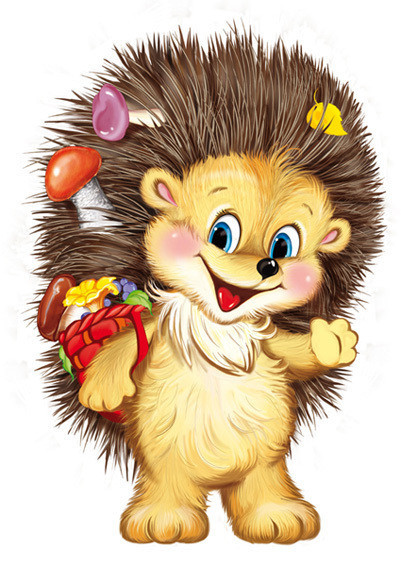 Педагог дополнительного образованияШляховая Н.С. п. Тазовский2021 г.Цель:- создание эмоционально – положительного настроя, формирование  у детей заинтересованного отношения к собственному здоровью и здоровому образу жизни.  Задачи: -обогащение двигательного опыта разнообразными видами общеразвивающих  движений;- всестороннее гармоничное развитие форм тела и функций организма ребёнка, направленное на совершенствование физических способностей, оптимизации роста, укрепление здоровья; - развитие чувства ритма; - развитие творческого воображения и фантазии.(Звучит песня про ёжика группы «Градусы» и  появляется Ёжик с весёлым танцем).- Здравствуйте, ребята! Вы меня узнали?  Правильно, я ёжик и как Вы услышали из песни, я очень люблю витаминки, поэтому я такой сильный и спортивный! А Вы знаете про пользу витаминок?  А Вы их пьёте? Сейчас я проверю.- Я буду рассказывать стихотворение про ёжика и барабан, а Вы повторяйте за мной движения. Но сначала построим круг. 1.Игроритмика «Ёжик и барабан! (Г. Виеру)С барабаном ходит Ёжик – бум – бум – бум!Целый день играет Ёжик – бум – бум – бум!С барабаном за плечами – бум – бум – бум!Ёжик в сад забрел случайно – бум – бум – бум!Очень яблоки любил он – бум – бум – бум!Барабан в саду забыл он – бум – бум – бум!Ночью яблоки срывались – бум – бум – бум!И удары раздавались – бум – бум – бум!Ой, как зайчики струхнули – бум – бум – бумГлаз до зорьки не сомкнули – бум – бум – бум!(на слова «бум» дети ударяют ладонями по коленям).- А теперь слушаем другие стишки и повторяем за мной движения.2.Игрогимнастика «Сидит старый дед»Сидит старый дед, ему 100 лет (дети сидя опускают вниз плечи),А мы ребята - дошколята и мы сидим как надо! (выпрямляются).       «Любопытная Варвара»Любопытная Варвара смотрит влево, смотрит вправо (повороты головы),А потом наклон вперед, там немного отдохнет.«Стойкий оловянный солдатик»На одной ноге постой-ка, будто ты солдатик стойкий! Ногу правую к груди, да, смотри, не упади!А теперь постой на правой, если ты солдатик бравый.- Молодцы ребята! С этим заданием Вы успешно справились, а      теперь посмотрим как Вы можете дружно двигаться. Берёмся за руки. - Повторяем за мной.3. Игротанцы«Мы пойдем сначала вправо»Мы пойдем сначала вправо -1, 2, 3.А потом пойдем налево – 1, 2, 3.А потом мы все сойдемся – 1, 2, 3.А потом все разойдемся – 1, 2, 3.А потом мы все присядем - 1, 2, 3.А потом все дружно встанем - 1, 2, 3.А потом все улыбнемся - 1, 2, 3.Очень громко рассмеёмся! (движения согласно тексту)- Вы такие все задорные. Я Вам предлагаю превратиться в озорных обезьянок и станцевать весёлый танец. Но сначала необходимо произнести волшебные слова: покружились, покружились, - в обезьянок превратились!4. Комплекс общеразвивающих движений игровым методом «Обезьянки» (песенка из мультфильма «В каждом маленьком ребёнке…»).И. п.: ноги в 6й позиции, руки вдоль туловища.1-8 – марш с правой ноги на месте.1-8 – попеременные хлопки в ладоши, на каждый счёт.1-8 – прыжки на месте на каждый счёт, руки на пояс.1-6 – поочерёдное выпрямление согнутых в локтях рук («боксёры»).7-8 – приседание.1 8 – медленный подъём («вылезают из пелёнок»).1-2 – поворот вправо, правая рука ко лбу.3-4 – руки на пояс.5-8 – то же влево.1-8 – поочерёдные приседания (право-лево).1-2 – прыжок ноги врозь, руки в стороны.3-4 – и. п..5-8 – то же.Проигрыш1-16 – активный бег на месте.1-16 – ползание на четвереньках.1-8 – лёжа на спине махи руками и ногами («барахтание»).С окончанием музыки – засыпают (руки под щёчкой).- Ух, и запыхался я! Давайте сейчас отдохнем и сделаем друг другу массаж, только сначала расколдуемся: покружились, покружились, - в ребятишек превратились!-  Повернулись друг за другом. Повторяем за мной.5. Игровой самомассаж с элементами логоритмики.«Паровоз»Паровоз кричит «Ду-ду! Я иду, иду, иду» (поколачивание кулачками)А вагоны стучат, а вагоны говорят:«Так – так – так! (похлопывание ладошками)«Так – так – так! «Так – так – так! (поглаживание ладошками)«Так – так – так! (дети стоят друг за другом «паровозиком»).- Молодцы ребята Вы доказали  мне, что Вы все сильные, ловкие и спортивные! Продолжайте принимать витамины и никогда не будите болеть! Договорились! До новых встреч!sundekor.ru  «Современные методы и приёмы используемые на занятиях по хореографии в ДОУ». 